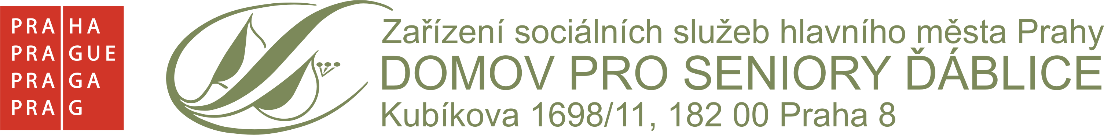                                                                                                   PEZAV s.r.o.                                                                                                  Krombholcova 564                                                                                                 276 01 Mělník                                            Vyřizuje : Jaroslava Kadlecová                                                8.8.2016Objednávka – č.j. 184/ 2016   Objednáváme opravy oplocení v areálu  domova pro seniory, Kubíkova 1698/11,Praha 8 v souladu s předloženou cenovou nabídkou ze dne 5.8.2016 ve výši 101 843,-  Kč včetněDPH. Tato cena je cena konečná. Zahájení prací 15.8.2016.Faktura je splatná do 15 dnů od data doručení. Fakturační adresa: Domov pro seniory Ďáblice, Kubíkova 169+8/11, 182 00 Praha 8, IČ 70875839. Nejsme plátci DPH.S pozdravem                                                                                                                                              PhDr. Milan Sedláček                                                                                                                                      ředitelPřevzal :  9.8.2016           PEZAV s.r.o.Krombholcova 564276 01 MělníkDIČ: CZ28547268